Základní škola JIH, Mariánské Lázně, Komenského 459, příspěvková organizace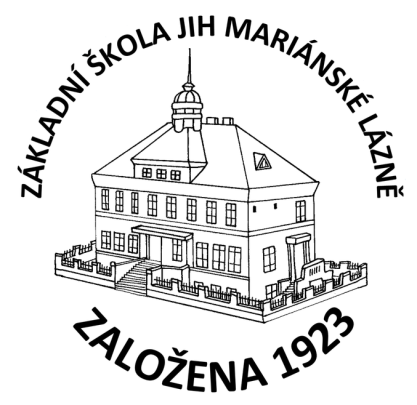 O B J E D N Á V K AObjednáváme u Vás nábytek do kanceláře ŠJ dle nabídky č. ZNAB-20-00108 ze dne 30.12.2020 v celkové hodnotě 97 863,16 Kč.V Mariánských Lázních dne 30.12.2020.Mgr. Jaroslava Baumgartnerová              ředitelka školyunipap plus s.r.o.Svatopluka Čecha 589/1350 02 Cheb IČ: 26373947